Польза пальчиковых гимнастик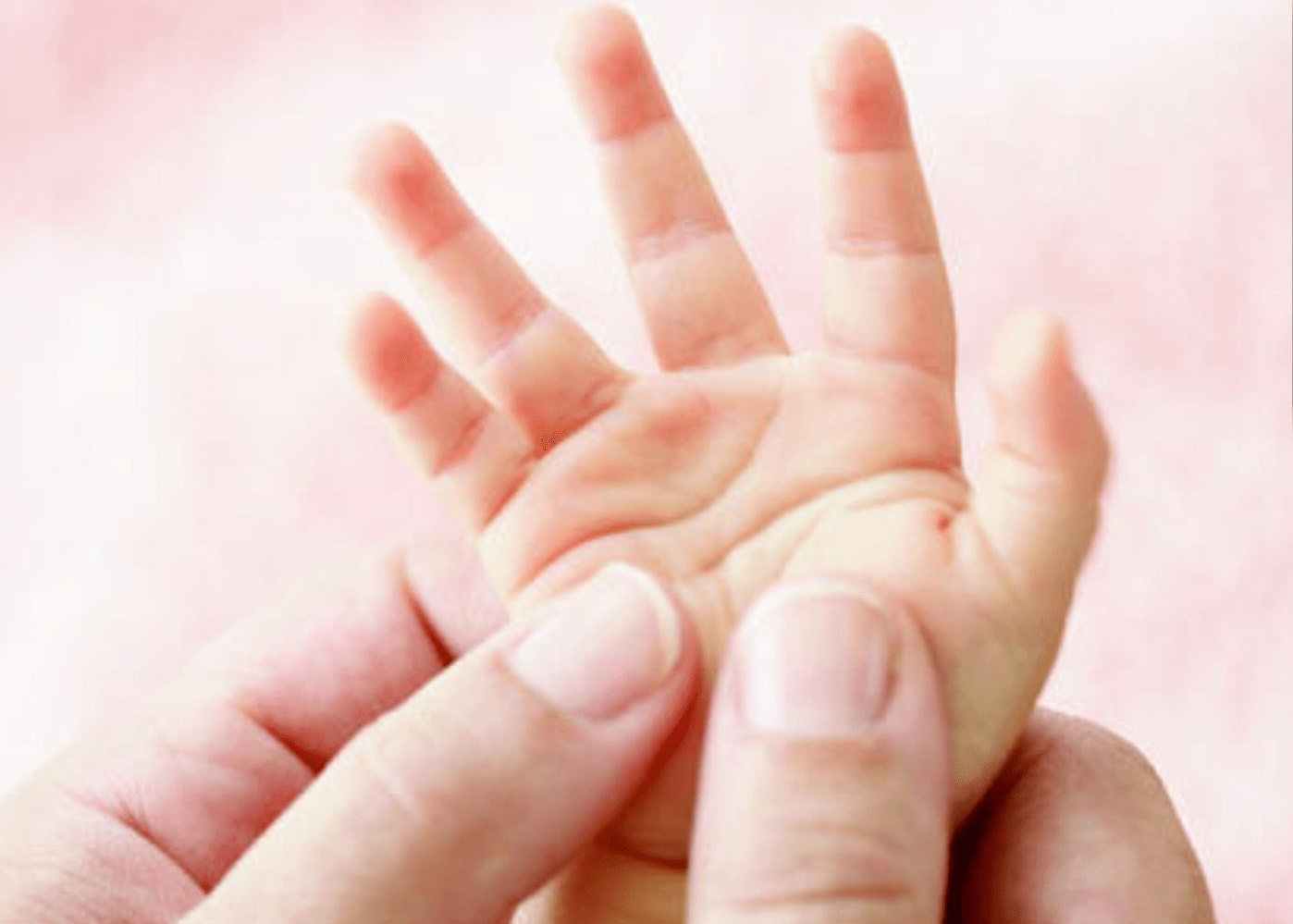 Каждый день в режимных моментах мы можем ненавязчиво предложить поиграть ребёнку. Пальчиковые игры в развитии ребёнка играют важную роль, так как соответствуют возрастному развитию ребёнка. С помощью пальчиковых игр развивается мелкая мускулатура пальцев ребенка, что положительно сказывается на развитии речевых навыков, психических функций. Пальчиковые игры улучшают эмоциональный фон общения ребенка со взрослыми и ровесниками, учат внимательно слушать речь других людей, повышают речевую активность детей. Сопровождение пальчиковых упражнений и игр чтением стихотворений, потешек, приговорок делает речь ребенка более четкой, выразительной, совершенствует контроль ребенка за движениями. Игры и упражнения способствуют приобретению силы, подвижности и гибкости мелкой мускулатуры рук, что впоследствии облегчит приобретение навыков письма.Первая пальчиковая гимнастика для домашнего задания нашим малышам 🌞(Текст маме лучше выучить)Рыбки плавали, нырялиПальцы обеих рук сложены в кулечек, изображая плавающих и ныряющих рыбок.В чистой тепленькой воде.Обеими руками изображаете волны.То сожмутся,Плотно сжимаете пальцы рук.Разожмутся,Растопыриваете пальцы в стороны.То зароются в песке.Одну ладошку складываете в кулечек, а другой ладошкой ее накрываете. Как будто рыбка зарылась в песке.Стишок нужно произносить ритмично и выразительно.